Не трамвай – объедетМы живём в городе, по улицам которого впервые в России трамваи начали своё движение. Произошло это раньше, чем в двух столицах нашей страны: в Москве и Санкт-Петербурге. В системе общественного транспорта Нижнего Новгорода есть место и троллейбусам, и автобусам, и метро, и даже внутригородским электричкам и речным судам местного сообщения. Помимо всех перечисленных видов транспорта есть у нас ещё и необыкновенная канатная дорога (самая протяжённая в Европе!). Экскурсия проходит на современном комфортабельном экскурсионном трамвае по историческим улицам города в сопровождении экскурсовода. Ребят ждет поездка на трамвае, с посещением музея ретро-вагонов, а также интерактивная программа, где дети делятся на команды и выполняют различные задания. Возможно проведение мастер-класса и чаепития.Предмет: Окружающий мир, рисованиеТема: Какой бывает транспорт.Формат: Интерактивная экскурсияПродолжительность: 2-3 часаМаршрут: по Нижнему НовгородуМесто проведения: Музей трамваевВ стоимость экскурсии входит:экскурсионное обслуживание (включая билеты в музей и услуги гида);транспортное обслуживание трамваем (2-3 часа)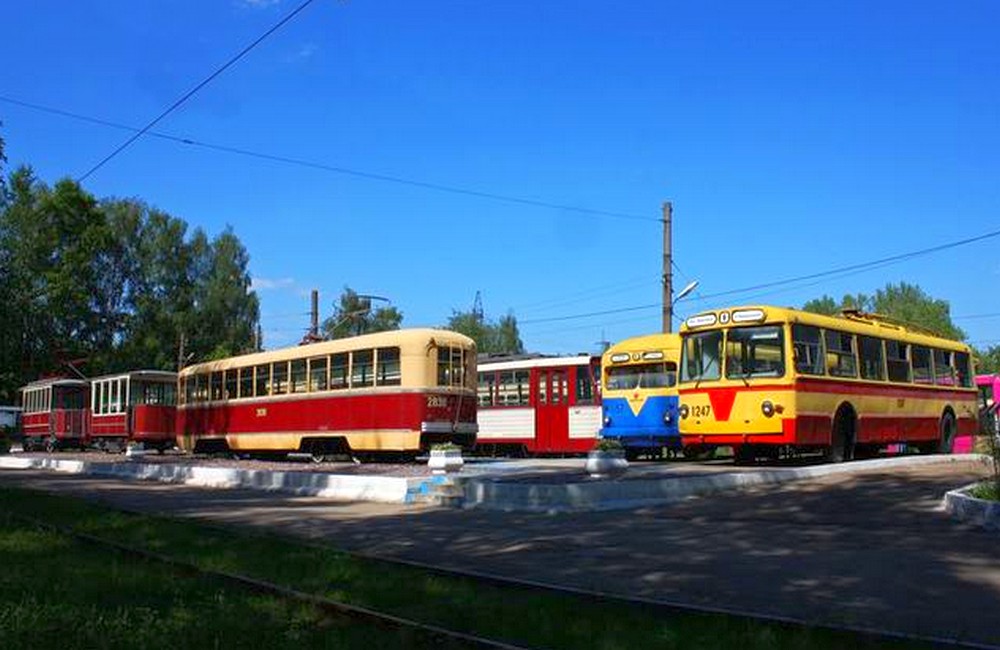 